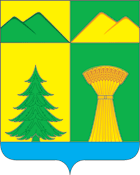 СОВЕТ МУНИЦИПАЛЬНОГО РАЙОНА«УЛЁТОВСКИЙ РАЙОН»ЗАБАЙКАЛЬСКОГО КРАЯРЕШЕНИЕОб утверждении кандидатур в Общественную палату  муниципального района «Улётовский район»На основании Положения об Общественной палате  муниципального района «Улётовский район», утвержденного решением Совета  муниципального района «Улётовский район» № 98 от 20.02.2018 года, руководствуясь Уставом муниципального района «Улётовский район», Совет муниципального района «Улётовский район» решил:1. Утвердить кандидатуры Стелькина Сергея Семёновича и Балуева Юрия Степановича в Общественную палату муниципального района «Улётовский район».2. Настоящее решение после подписания обнародовать путем размещения на официальном сайте муниципального района «Улётовский район» в информационно-телекоммуникационной сети Интернет - http://улёты.забайкальскийкрай.рф/          3. Настоящее решение вступает в силу с момента опубликования.Председатель СоветаМуниципального района«Улётовский район»                                                      К.М.Шелеметьев20 марта 2018 года      с.Улёты    № 101  